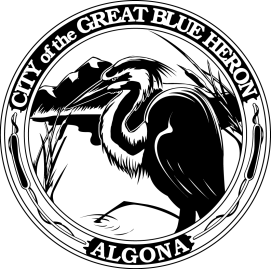 Algona City Council            Council MeetingAugust 24, 2020Mayor Hill called the meeting to order at 7:00 PM. He initiated the flag salute. Roll call was taken.  Council members, Troy Linnell, William Thomas, Dawn Dofelmire and Lynda Osborne were present.  Council member Mike Dawkins was absent.  Staff members present were James Schrimpsher – Police Chief, Jennifer Garnica – City Clerk, Dona Linton – Mayors Confidential Secretary, Jimmy Griess – PW Director.APPROVAL OF AGENDA -  The agenda was unanimously approved upon motion by Thomas; seconded by Linnell.  Unanimously approved.  CONSENT AGENDA - Minutes – Council Meeting – August 10, 2020B.        Audit of Reports1.  Claims 		#110540-110569		=	$ 104,331.54August 24, 20202.  Payroll		 # 	   			=	$ 41,019.47August 15, 2020VOID #110508,110509PRESENTATION – King County Metro  Mobility Project. 2 year pilot program, community van. PUBLIC HEARING – None.	REPORTS – Councilmember Dawkins- Absent.Councilmember Dofelmire- Nothing.Councilmember Linnell- Nothing.Councilmember Osborn- Nothing.Councilmember Thomas- He attended Pete Von Reichbauer’s “Good Egg’s zoom meeting and it was very nice and informal. Question on amount of people playing basketball in our park, what are the Police doing about COVID enforcement.  Chief Schrimpsher stated they are not enforcing and just asking residents to take care of themselves.  There is a non-emergency complaint line and if we get complaints, then they will follow up.Per Jimmy Greiss – the public restroom is still closed.Police Chief- Update – handout on Algona Police EHM Program summary.Mayor Hill: Nothing.City Clerk- Jennifer Garnica-  Staffing update, new job descriptions – reorganization.  Waste Management 2020 CPI Rate Adjustment, modification 2.911% increase effective Nov 2020.Gary in the Community Center is working on an October event to replace the Pumpkin Launch.  It’s time to schedule the 2020 Budget retreat, she attached the 2021 Budget Calendar for Cities and Towns.AUDIENCE PARTICIPATION – None.OLD BUSINESS - Public Works Director – Jimmy Greiss- Re: Stanley Avenue Sidewalk, when Stanley Ave was built sidewalks were placed on the east side of the road only.  The pavement to the West went up to 2 ft from the property lines, therefore; the home owner needs to dedicate 3 ft to the City to construct a 5 ft sidewalk. Right of Way dedication .  Unanimously approved upon motion by Thomas; seconded by Linnell.UNFINISHED BUSINESS – None.NEW BUSINESS – None.ORDINANCES & RESOLUTIONS –  Resolution 1220-20, A Resolution of the City Council of the City of Algona, Washington, Authorizing the Disposal of Surplus Property. Unanimously approved upon motion by Thomas; seconded by Osborne.Resolution 1221-20, A Resolution of the City Council of the City of Algona, Washington, Approving and Authorizing the Mayor to Execute a Right-of-Way Use Agreement with King County for Vehicular Parking and Storm water Management on a portion of the West Valley Highway Public Right-of-Way. Unanimously approved upon motion by Thomas; seconded by Osborne.ADJOURNMENT - There being no further business the meeting adjourned at 7:48 PM.ATTEST:Dona Linton- Mayors Secretary	                       David Hill- Mayor